Publication SlipTitle: Tyrants and Traitors 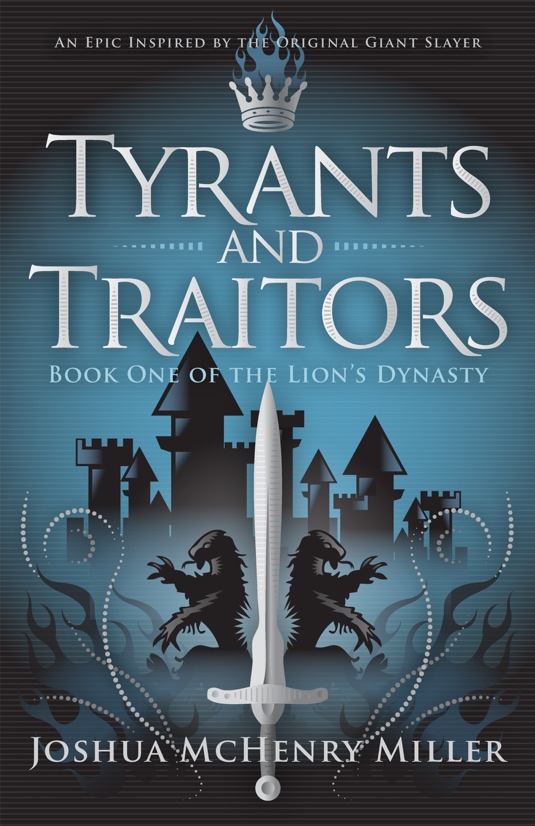 ISBN: 978-0996867320 Audience: Young Adult / Fantasy / AdventureEdition: Paperback, 280 pages, $14.95ebook, 280 pages, $4.99Author: Joshua McHenry MillerPublication Date: October 10, 2016Publisher: Blue Ink PressDistributor: Ingram (paperback); Amazon, OverDrive (ebook)Book Description:“Find the traitor hiding within Israel,” the seer warns Niklas, “or our nation will be enslaved and your hometown slaughtered.”

So, no pressure.

Niklas, a fifteen-year-old shepherd, spent his whole life dreaming of revolt against the hygiene-adverse Philistines, but when the all-but-impossible mission is thrust upon him, he starts to rethink the whole hero business. What chance does the daring schemer have when lions, the Mad King, and a literal giant stand in his way?
As Niklas races to uncover the hidden traitor, conspiracies and armies converge on the nation—with his hometown directly in the crossfire.Author InformationAuthor Name: Joshua McHenry MillerEmail: JoshuaMcHenryMiller@gmail.com 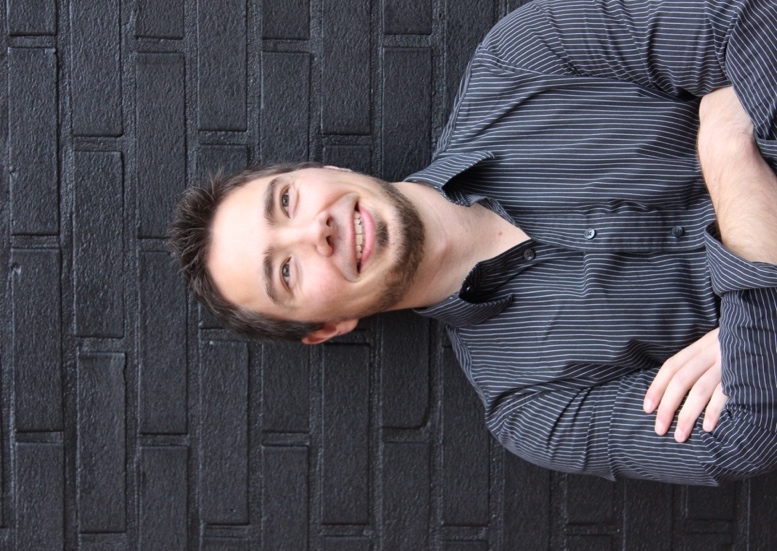 Website: http://joshuamchenrymiller.comAuthor Bio: Joshua McHenry Miller, a native Michigander, grew up living in two worlds: the cozy suburbs of Detroit and the urban jungle of Pontiac. A lover of story in all forms, he’s spent over a decade honing his writing, and Tyrants and Traitors, is his debut novel. When Josh isn’t writing, he works as a community developer in south-central Madison, Wisconsin. Author Events: To schedule author readings, signings, writing workshops, school visits, or other author events, please contact Amanda Gawthorpe of Blue Ink Press via email at Amanda@blueinkpress.com or by phone at (919) 264-2062.